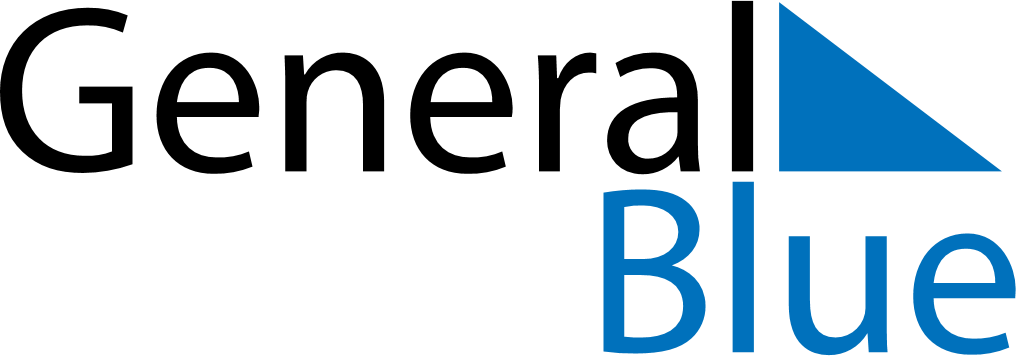 August 2024August 2024August 2024August 2024August 2024August 2024Skelleftehamn, Vaesterbotten, SwedenSkelleftehamn, Vaesterbotten, SwedenSkelleftehamn, Vaesterbotten, SwedenSkelleftehamn, Vaesterbotten, SwedenSkelleftehamn, Vaesterbotten, SwedenSkelleftehamn, Vaesterbotten, SwedenSunday Monday Tuesday Wednesday Thursday Friday Saturday 1 2 3 Sunrise: 3:37 AM Sunset: 9:45 PM Daylight: 18 hours and 8 minutes. Sunrise: 3:40 AM Sunset: 9:42 PM Daylight: 18 hours and 1 minute. Sunrise: 3:43 AM Sunset: 9:38 PM Daylight: 17 hours and 54 minutes. 4 5 6 7 8 9 10 Sunrise: 3:47 AM Sunset: 9:35 PM Daylight: 17 hours and 47 minutes. Sunrise: 3:50 AM Sunset: 9:31 PM Daylight: 17 hours and 41 minutes. Sunrise: 3:53 AM Sunset: 9:28 PM Daylight: 17 hours and 34 minutes. Sunrise: 3:57 AM Sunset: 9:24 PM Daylight: 17 hours and 27 minutes. Sunrise: 4:00 AM Sunset: 9:21 PM Daylight: 17 hours and 20 minutes. Sunrise: 4:03 AM Sunset: 9:17 PM Daylight: 17 hours and 13 minutes. Sunrise: 4:07 AM Sunset: 9:13 PM Daylight: 17 hours and 6 minutes. 11 12 13 14 15 16 17 Sunrise: 4:10 AM Sunset: 9:10 PM Daylight: 17 hours and 0 minutes. Sunrise: 4:13 AM Sunset: 9:06 PM Daylight: 16 hours and 53 minutes. Sunrise: 4:16 AM Sunset: 9:03 PM Daylight: 16 hours and 46 minutes. Sunrise: 4:20 AM Sunset: 8:59 PM Daylight: 16 hours and 39 minutes. Sunrise: 4:23 AM Sunset: 8:55 PM Daylight: 16 hours and 32 minutes. Sunrise: 4:26 AM Sunset: 8:52 PM Daylight: 16 hours and 25 minutes. Sunrise: 4:29 AM Sunset: 8:48 PM Daylight: 16 hours and 19 minutes. 18 19 20 21 22 23 24 Sunrise: 4:32 AM Sunset: 8:45 PM Daylight: 16 hours and 12 minutes. Sunrise: 4:35 AM Sunset: 8:41 PM Daylight: 16 hours and 5 minutes. Sunrise: 4:39 AM Sunset: 8:37 PM Daylight: 15 hours and 58 minutes. Sunrise: 4:42 AM Sunset: 8:34 PM Daylight: 15 hours and 51 minutes. Sunrise: 4:45 AM Sunset: 8:30 PM Daylight: 15 hours and 45 minutes. Sunrise: 4:48 AM Sunset: 8:26 PM Daylight: 15 hours and 38 minutes. Sunrise: 4:51 AM Sunset: 8:23 PM Daylight: 15 hours and 31 minutes. 25 26 27 28 29 30 31 Sunrise: 4:54 AM Sunset: 8:19 PM Daylight: 15 hours and 24 minutes. Sunrise: 4:57 AM Sunset: 8:16 PM Daylight: 15 hours and 18 minutes. Sunrise: 5:00 AM Sunset: 8:12 PM Daylight: 15 hours and 11 minutes. Sunrise: 5:03 AM Sunset: 8:08 PM Daylight: 15 hours and 4 minutes. Sunrise: 5:06 AM Sunset: 8:05 PM Daylight: 14 hours and 58 minutes. Sunrise: 5:10 AM Sunset: 8:01 PM Daylight: 14 hours and 51 minutes. Sunrise: 5:13 AM Sunset: 7:57 PM Daylight: 14 hours and 44 minutes. 